Med vennlig hilsen for Folgefonn Bresport A/SDaglig lederJan Ove S JohansenMob. 934 54 014jan.ove.svaasand.johansen@kvamnet.noFolgefonn sommerskisenter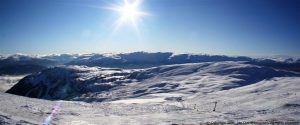 Folgefonn Bresport kan tilby velferdsklubbene til Statoil reduserte priser på dagskort ved Folgefonn sommer ski senter.Folgefonn sommer ski senter ligger i Jondal kommune i Hardanger. Opplev ski kjøring om dagen og bading i sjøen om kveldenNormalpris på dagskort er 280,- for voksene og 210,- for barn, eks. keycard.Prisen vi kan tilby er 200,- for voksene og 150,- for barn eks. keycard.Sesongen til ski senteret er fra 1.mai til 31.august.Skulle dette være av interesse er det bare å ta kontakt med daglig leder Eit av Norges lengste breskitrekk 
- 1100 m lengde 
- 250 m høydeforskjell 
- 1200 pers. pr. time 
- Asfaltert bilveg heilt fram 
- God parkeringsplass 
- Utleige av ski, snowboard og kjelkar 
- Brekro 
- Velpreparerte løyper 
- Langrennstrasèar etter bestilling 
- Tilrettelagt område for snøbrett 
- Fint terreng for turskigåing Se vår webside: www.folgefonn.no